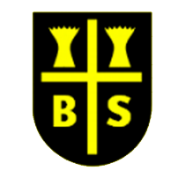 F2Year 1Year 2Year 3Year 4Year 5Year 6Can I copy actions?Can I repeat actions and skills?Can I move with some control and care?Can I copy actions?Can I repeat actions and skills?Can I move with control and care?Can I copy actions?Can I repeat actions and skills?Can I move with control and care?Can I select and use the most appropriate skills, actions or ideas?Can I move and use actions with co-ordination and control?Can I select and use the most appropriate skills, actions or ideas? Can I move and use actions with co-ordination and control? Can I make up my own small-sided game?Can I link skills, techniques and ideas and apply them accurately and appropriately? Do they show good control in my movements?Can I apply my skills, techniques and ideas consistently? Can I show precision, control and fluency?Evaluating and ImprovingEvaluating and ImprovingEvaluating and ImprovingEvaluating and ImprovingEvaluating and ImprovingEvaluating and ImprovingCan I talk about what we have done?Can I talk about what we have done?Can I describe what other people did?Can I show how to exercise safely?Can I talk about what we have done?Can I describe what other people did?Can I explain how my work is similar and different from that of others?With help, do they recognise how performances could be improved?Can I explain how my work is similar and different from that of others? Can I use my comparison to improve my work?Can I compare and comment on skills, techniques and ideas that they and others have used? Can I use my observations to improve my work?Can I analyse and explain why they have used specific skills or techniques? Can I modify use of skills or techniques to improve my work? Can I create my own success criteria for evaluating?Health and FitnessHealth and FitnessHealth and FitnessHealth and FitnessHealth and FitnessHealth and FitnessCan I describe how my body feels before, and after an activity?Can I describe how my body feels before, during  and after an activity?Can I describe how my body feels before, during and after an activity?Can I explain why it is important to warm-up and cool-down?Can I identify some muscle groups used in gymnastic activities?Can I explain why warming up is important? Can I explain why keeping fit is good for my health?Can I explain some important safety principles when preparing for exercise? Can I explain what effect exercise has on my body? Can I explain why exercise is important?Can I explain how the body reacts to different kinds of exercise? Can I choose appropriate warm ups and cool downs? Can I explain why we need regular and safe exercise?Dance Dance Dance Dance Dance Dance Can I move to music? Can I copy dance moves? Can I perform some dance moves?Can I make up a short dance?Can I move around the space safely?Can I move to music? Can I copy dance moves? Can I perform some dance moves?Can I make up a short dance and repeat it and remember?Can I move around the space safely?Can I move to music? Can I copy dance moves? Can I perform some dance moves?Can I make up a short dance?Can I move around the space safely?Can I improvise freely, translating ideas from a stimulus into movement? Can I share and create phrases with a partner and in small groups?Can I repeat, remember and perform these phrases in a dance?Can I take the lead when working with a partner or group? Can I use dance to communicate an idea?Can I work on my movements and refine them? Is my dance clear and fluent?Can I compose my own dances in a creative and imaginative way? Can I perform to an accompaniment, expressively and sensitively? Are my movements controlled? Does my dance show clarity, fluency, accuracy and consistency?Can I develop imaginative dances in a specific style? Can I choose my own music, style and dance?GamesGamesGamesGamesGamesGamesCan I throw underarm? Can I roll a piece of equipment?Can I hit a ball with a bat?Can I move and stop safely?Can I catch with both hands?Can I throw underarm? Can I roll a piece of equipment?Can I hit a ball with a bat?Can I move and stop safely?Can I catch with both hands?Can I throw in different ways?Can I kick in different ways?Can I throw underarm? Can I roll a piece of equipment?Can I hit a ball with a bat?Can I move and stop safely?Can I catch with both hands?Can I throw in different ways?Can I kick in different ways?Can I throw and catch with control when under limited pressure?Are they aware of space and use it to support team- mates and cause problems for the opposition?Do I know and use rules fairly to keep games going? Can I keep possession with some success when using equipment that is not used for throwing and catching skills?Can I catch with one hand? Can I throw and catch accurately? Can I hit a ball accurately and with control? Can I keep possession of the ball? Can I move to find a space when they are not in possession during a game? Can I vary tactics and adapt skills according to what is happening?Can I gain possession by working as a team? Can I pass in different ways? Can I use forehand and backhand with a racquet? Can I field? Can I choose the best tactics for attacking and defending? Can I use a number of techniques to pass, dribble and shoot?Can I explain complicated rules? Can I make a team plan and communicate it to others? Can I lead others in a game situation?GymnasticsGymnasticsGymnasticsGymnasticsGymnasticsGymnasticsCan I make my body tense, relaxed, curled and stretched? Can I control my body when travelling?Can I control my body when balancing?Can I copy sequences and repeat them? Can I roll in different ways?Can I travel in different ways? Can I balance in different ways? Can I climb safely? Can I make my body tense, relaxed, curled and stretched? Can I control my body when travelling?Can I control my body when balancing?Can I copy sequences and repeat them? Can I roll in different ways?Can I travel in different ways? Can I balance in different ways? Can I climb safely? Can I stretch in different ways?Can I curl in different ways?Can I make my body tense, relaxed, curled and stretched? Can I control my body when travelling?Can I control my body when balancing?Can I copy sequences and repeat them? Can I roll in different ways?Can I travel in different ways? Can I balance in different ways?Can I climb safely? Can I stretch in different ways?Can I curl in different ways?Can I use a greater number of my own ideas for movement in response to a task?Can I adapt sequences to suit different types of apparatus and my partner’s ability?Can I explain how strength and suppleness affect performances Can I compare and contrast gymnastic sequences, commenting on similarities and differences?Can I work in a controlled way? Can I include change of speed? Can I include change of direction? Can I include range of shapes? Can I follow a set of ‘rules’ to produce a sequence? Can I work with a partner to create, repeat and improve a sequence with at least three phases?Can I make complex or extended sequences? Can I combine action, balance and shape? Can I perform consistently to different audiences? Are my movements accurate, clear and consistent?Can I combine my own work with that of others? Can I link my sequences to specific timings?AthleticsAthleticsAthleticsAthleticsAthleticsAthleticsCan I run at fast, medium and slow speeds, changing speed and direction?Can I link running and jumping activities with some fluency, control and consistency?Can I make up and repeat a short sequence of linked jumps?Can I take part in a relay activity, remembering when to run and what to do?Can I throw a variety of objects, changing my action for accuracy and distance?Can I run over a long distance? Can I sprint over a short distance? Can I throw in different ways? Can I hit a target? Can I jump in different ways?Are they controlled when taking off and landing in a jump? Can I throw with accuracy? Can I combine running and jumping? Can I follow specific rules?Can I demonstrate stamina? Can I use my skills in different situations?Outdoor/AdventureOutdoor/AdventureOutdoor/AdventureOutdoor/AdventureOutdoor/AdventureOutdoor/AdventureCan I follow a map in a familiar context?Can I move from one location to another following a map?Can I use clues to follow a route?Can I follow a route safely?Can I follow a map in a more demanding familiar context? Can I move from one location to another following a map? Can I use clues to follow a route? Can I follow a route accurately, safely and within a time limit?Can I follow a map in an unknown location? Can I use clues and compass directions to navigate a route? Can I change my route if there is a problem? Can I change my plan if they get new information?Can I plan a route and series of clues for someone else? Can I plan with others taking account of safety and danger?